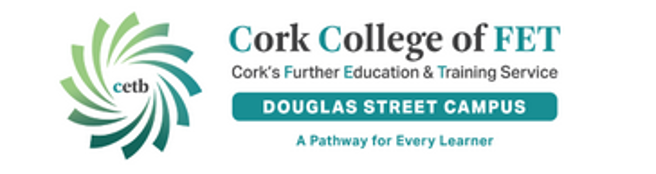 VtosPaypath Mandate Form 2024-25I hereby authorise Shared services to send my payments direct to my bank account as detailed below. I will notify the VTOS Co-Ordinator of any changes and I undertake to repay any payment lodged to my account to which I am not rightfully entitled.Name (Block Letters) 		Bank Name 		___________________________________________Bank Address 		BANK BIC NUMBERBANK IBAN NUMBERName of Bank Account Holder __________________________(if different from above)Signature    _________________________________Date            ________________________________Please note that failure to complete form fully will delay your application. A copy of your bank account details must be attached to this form. Otherwise form will not be processed.……………………………………………………………………………………………Official use onlyI certify that the student above has joined the Cork ETB vtos program and the guideline documentation procedures have been complied with.Authorised for set up                _________________________________                                                                            CoordinatorxxxALLOWANCESAMOUNTALLOWANCESAMOUNTPersonal Meal€4Adult DependentTravelChild DependentFuel 